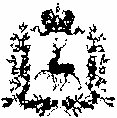 Администрация Восходовского сельсоветаВарнавинского муниципального района Нижегородской областиП О С Т А Н О В Л Е Н И Е  18 февраля 2019 года                                                               	№ 6«Об организации очистки снега с кровель»         В связи с обильным снегопадом, образованием  на кровлях строений наледей и значительного отложения снега:1.Рекомендовать:- руководителям организаций, учреждений, предприятий всех форм собственности, гражданам, осуществляющим непосредственную форму управления многоквартирными домами, а также имеющим частные жилые дома, организовать очистку снега с кровель зданий и строений;- старшим многоквартирных домов особое внимание обратить на сход снежных масс на электропровода на вводах в жилые дома.2. При работах принять меры по соблюдению техники безопасности.3. Контроль за выполнением мероприятий по очистке снега оставляю за собой.Глава администрации Восходовского сельсовета                                                                                                     В. А.Гайчук